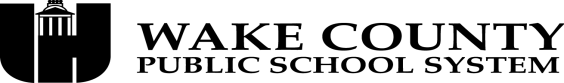 Mrs. Covert’s Syllabus2nd rm 2400;  3rd & 4th rm 2408Contact InformationTo receive notices of due dates and other information, please sign up with Remind.  Parents are welcome to join!  Text the code listed to 81010.  We will visit the library almost every week to practice for the NCFE  / EOC using www.commonlit.org.  The guided questions count as classwork and the assessment counts as a quiz (Eng. II) or as writing to practice the APES format (Eng. I).    English I  		6de99hEnglish I Honors	kaaegdEnglish II Honors  	e78hffI am usually available for conferences from 7:45-8:45 or between 2:30-3:30 p.m. Call the front office to schedule an appointment:  919-233-4050.   Thank you so much for blessing me with an opportunity to share in a learning journey with you!   We’re going to have a fabulous semester together!                                           Welcome! In this course we will study different literary genres such as novels, short stories, memoirs, poetry, plays, and informational texts. We will be using the literature to further develop students’ reading, writing, listening, and speaking skills.  The bigger picture, of course, is to help students become college and career ready by emphasizing the 4 C’s necessary to prosper in the twenty-first century: critical thinking, communication, collaboration, and creativity. In conjunction with our magnet theme, we will also explore readings that focus on Medical Science and Global Health. I’m looking forward to working with you this semester!Course Goals:  The study of literature helps students develop skills that are essential for college study, for the working world, and for active and thoughtful membership in our society. By the end of the semester, you will be able to read, comprehend, and analyze texts from a variety of different genres, support analyses and arguments with textual evidence, and write thoughtfully constructed, MLA formatted essays. Additionally, I challenge you to use this class as a springboard for developing not only academically and intellectually but personally as well.  Communication: I update grades weekly. You can contact me at aturner5@wcpss.net if you have any questions. Also, please visit my classroom website (msturnerenglish.weebly.com) in order to view the class syllabus, grading criteria, class rules, and policies. I will update the website regularly with assignments and study tools as the semester progresses. Open House Date: Thursday, September 5th, from 6:00 p.m. until 8:00 p.mRequired Materials:3-ring binder with loose leaf paper Subject dividers Index cardsPencils, pens, and highlightersWake County Public Library CardGrading criteria for the semester (including the NCFE final exam)Q1- 40%Q2- 40%North Carolina Final Exam – 20%*Note: ADMHS follows a 10-point grading scale Grading Plan					 Academic		Honors		Tests/Projects/Assessments 			30%			35%Writing						25%			25%Quizzes						20%			20%	Classwork 					15%			10%	Homework					10%			10%Advantage Time Information Students who have below a 75% or any missing work are required by Athens Drive Magnet High School Policy to complete the scheduled Advantage Time for that class, approximately 24 mins per class per week (see Athens daily schedule for more information). Makeup Work It is the responsibility of the student to obtain and complete any worked missed due to an absence. Missing work due to an absence must be made up in a timely manner. If you’re out for one day, you have one day to make the work up. Two days for a two-day long absence, three for a three-day long, etc. It is my expectation that you make up tests and quizzes during the next Advantage Time. Late Work5 points will be deducted for each day an assignment is late.Missing Work Mid-unit projects, homework, and classwork are due by the end of the unit. Final projects, tests, quizzes, or papers are due within one week, unless there are extenuating circumstances. All final unit work is due by the end of the quarter. Test CorrectionsAcademic students only are allowed to complete test corrections for half-credit. Test corrections must be completed within one week of receiving the test back. Paper/Project CorrectionsHonors and Academic students can complete paper and projections corrections. Corrections are due within one week of receiving the graded assignment. Honors students can earn back half credit and Academic students can earn full credit. Tardy Policy We will adhere to the ADHS tardy policy. PlagiarismPlagiarism, taking the words and ideas of another and passing them off as your own, will not be tolerated. Assignments that are plagiarized will receive a grade of “0” and the student will be referred for an administrative consequence. Estimated Course Pacing GuideUnit One: Selected Short Stories, 4 weeksUnit Two: Epic Poetry, “The Odyssey”, 4 weeksUnit Four: Drama, Romeo and Juliet, 4 weeksUnit Five: Novel, Lord of the Flies, 4 weeksBasic Classroom Expectations:RESPECT! This is my number one rule. I expect for you to treat each person in the room with dignity and respect. This includes your classmates, the teacher, any visitors or guests we may encounter over the course of the semester, and yourself. Keep your work space clean! Don’t leave trash or paper on or around your desk. Be prepared. Make sure you bring all notebooks and materials to class each day and that you arrive on time! I teach from bell-to-bell which means if you show up to class late, not only will you receive the appropriate corresponding consequence but you will also be behind! Arrive to class on time, with your materials ready to go, and with an open mind ready and willing to learn. Stay on task. We have a lot of information to cover and in order for us to do so, we have to stay focused and disregard extraneous distractions such as cell phones!Academic Integrity: Students at Athens Drive are expected to uphold the Athens Drive Honor Code.  In cases where a violation of the honor code is suspected, the student(s) will be invited to meet privately with the instructor, the behavior discussed and necessary paperwork will be submitted according to ADHS Academic Integrity Violation Procedures. Please see the Athens Drive web site to learn more about our Academic Integrity PolicyVisual Texts NoticeThrough comparing and contrasting two works, students gain greater understanding of the implications of literary themes and other human condition issues that apply not only to literature but to current events on a global level. Viewing a variety of clips from sources such as Dead Poets Society, O Brother Where Art Thou, Romeo + Juliet, The Twilight Zone, and others in conjunction with the assigned reading of classic literary works scaffolds students’ analytical thinking and writing skills.Please complete the bottom portion of this letter to indicate your permission and return.  I am very much looking forward to working with your children this semester.Sincerely,Ashley TurnerEnglish TeacherStudent name:_________________________________________________________________________Printed parent/guardian name: ____________________________________________________________Parent/guardian signature: _______________________________________________________________Parent/guardian daytime phone number: _______________________________________________________NEATLY PRINTED PARENT/GUARDIAN EMAIL: _____________________________________________